DOKUMENTASI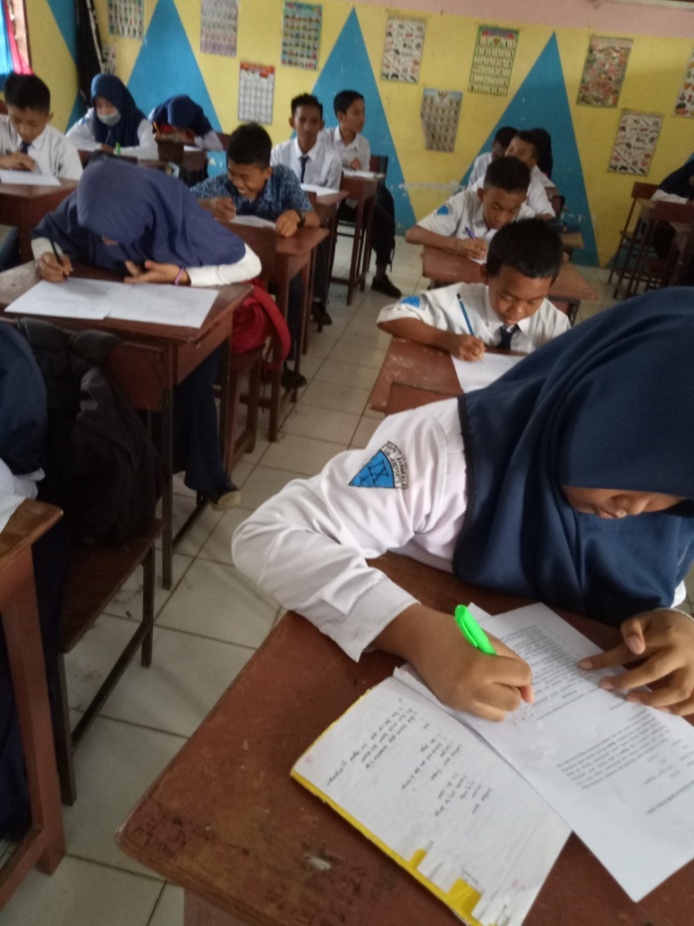 Pengisian Angket Identifikasi Kebutuhan siswa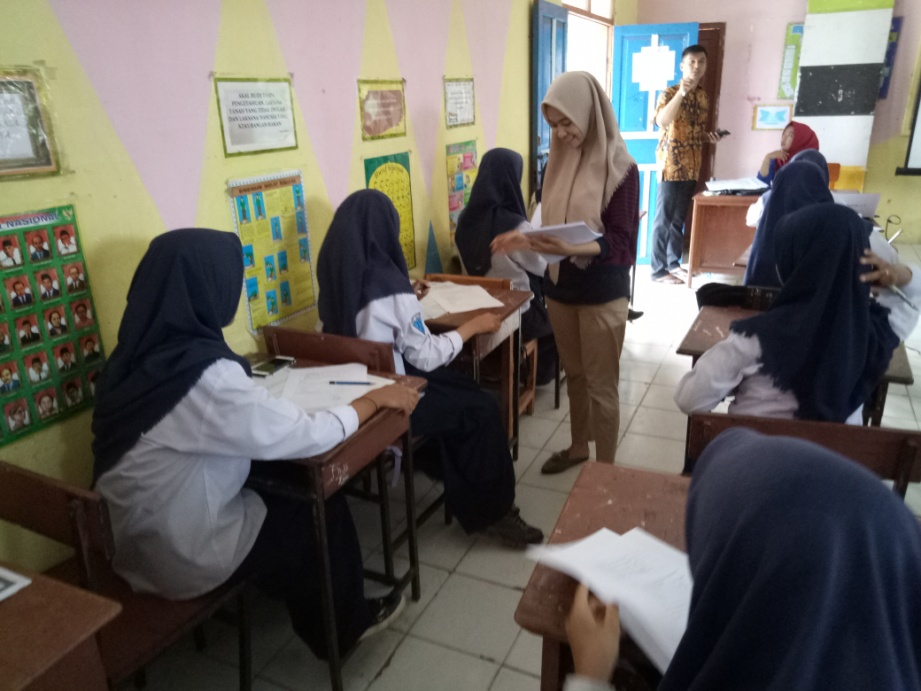 Pembagian angket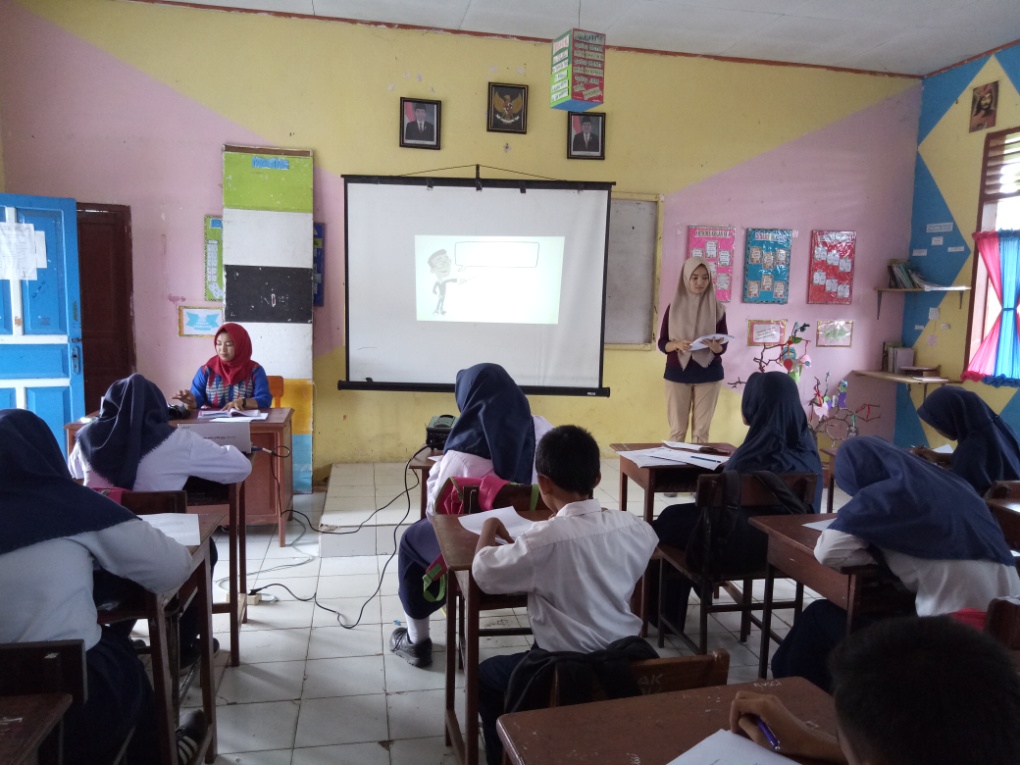 Penyampaian materi menggunakan media video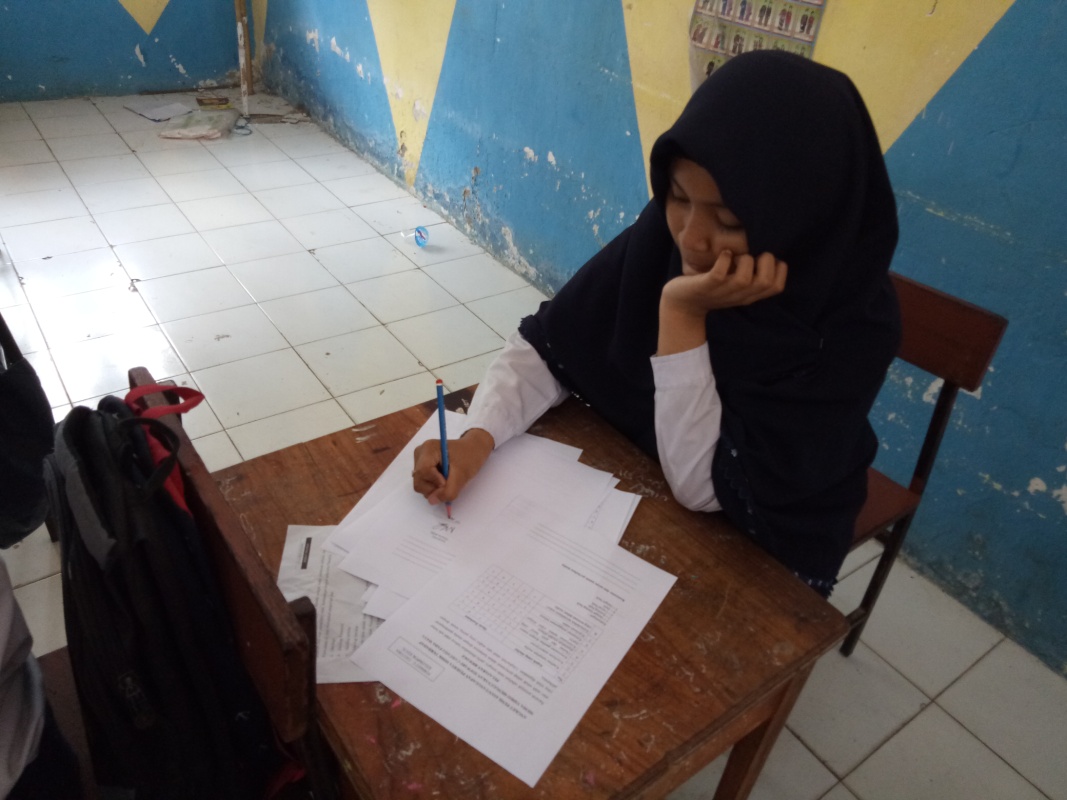 Uji Kelompok kecil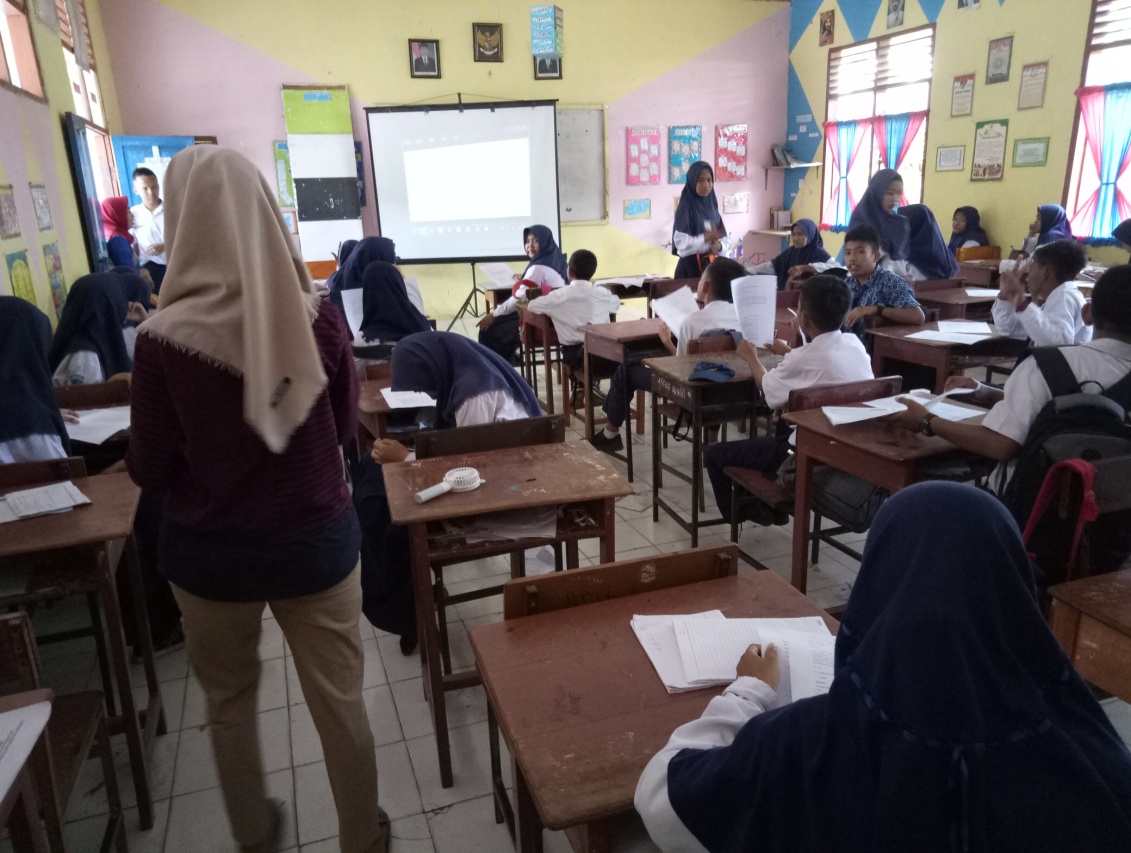 Uji Kelompok Besar